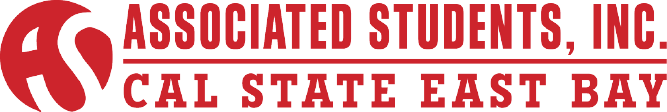 Personnel Committee Meeting Minutes of January 30th, 2015CALL TO ORDER: Executive VP Ibarra calls meeting to order at 1:08PM.ROLL CALLMembers Present			Absent Members		GuestThamer Alhathal			Erik Pinlac				Marie Alexandra R. IbarraHendrix ErhahonJordan S. LeopoldDavid LopezMartin CastilloACTION ITEM - Approval of the AgendaMotion: (Leopold) to approve the agenda.Motion carries.ACTION ITEM - Approval of the January 30, 2015 MinutesMotion: (Erhahon) to approve the January 30, 2015 Minutes.Motion carries.PUBLIC COMMENT - Public Comment is intended as a time for any member of the public to address the committee on any issues affecting ASI and/or the California State University, East Bay.No Public Comment.OLD BUSINESSACTION ITEM – ASI Committee Candidate RecommendationsExecutive VP Ibarra states the candidates’ names for Sustainability Affairs Committee and External Affairs Committee.Sustainability Affairs Committee CandidatesAbhilash GoyalHuitzi SobalAsha Raui MohammedExternal Affairs Committee CandidatesNesreen AlbannaStacy AcostaAsha Raui MohammedInternal Affairs Committee CandidatesSean RodriquezMotion: (Alhathal) to approve all the candidates that have been mentioned for Sustainability Affairs Committee, External Affairs Committee and Internal Affairs.Motion carries.3:40NEW BUSINESSDISCUSSION ITEM - ASI Committee Candidate RecommendationsMotion: (Erhahon) to enter Close Session.Motion carries. Enters Closed Session at 1:12 PM.Returns from Closed Session at 1:16PMDuring Closed Session the committee has agreed to approve candidate in the next Personnel Committee Meeting.4:30Friendly Amendment Motion: (Erhahon) to add name, Ryan Tayahua for the Sustainability Affairs Committee.Motion accepted. VIII.ROUNDTABLE REMARKSLeopold will be having 2-3 interviews for the finance committee so he will be having some recommendations for the new Personnel Committee MeetingCastillo commented on seeking individuals for Elections Committee. There is a timeline that is supposed to be followed and he will be forwarding that timeline to the board so that they get back on track with it.6:25 IX.   ADJOURNMENTMeeting adjourned at 1:19 PM.Minutes Reviewed by:Executive Vice President Name: Marie Alexandra R. IbarraMinutes approved on:2-6-15Date: